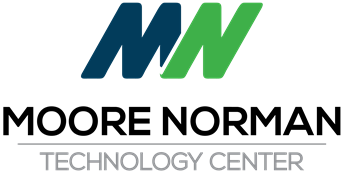 Special Board Meeting May 13, 2019, 6:30 amSkirvin Hotel Conference Room1 Park AvenueOklahoma City, OK  73102I.	Pledge of AllegianceII. 	Call to Order and the Recording of Members Present and Absent  III. 	Miscellaneous Public Comment IV. 	Consider and Vote to Move to Executive Session to:IV.A. 	 Interview Applicants for the position of Superintendent of Schools, pursuant to 25 O.S.§  307(B)(1) 	IV.B.	Discuss Salary/Benefits PackageV.	 Consider and Vote to Return Board to Open Session VI.	 Statement by Presiding Officer concerning Minutes of Executive Session VII. 	Adjourn: 	